Bence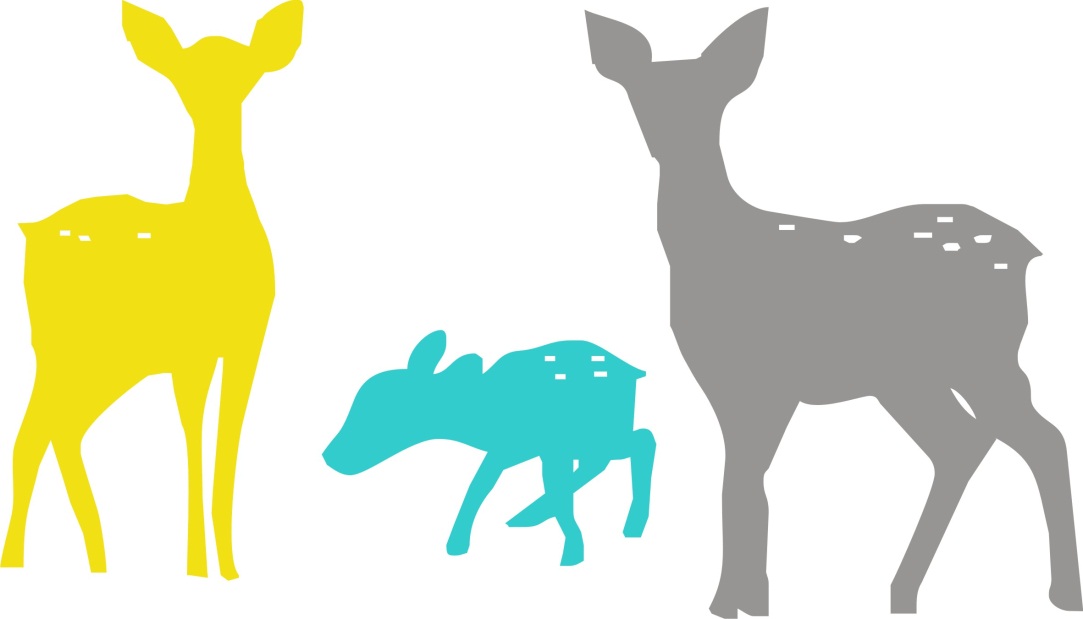 °°°°°°°°°°°°2014 máj. 05.de. 10:30, Budapest**********51 cm, 3400 g----------------¨¨¨¨¨¨¨¨¨¨Nagy – HorváthC S A L Á D